Новые правила по обеспечению промышленной безопасности аттракционов Постановлением Министерства по чрезвычайным ситуациям Республики Беларусь 27 декабря 2019 года № 67 утверждены Правила по обеспечению промышленной безопасности аттракционов (далее Правила). Правила вступают в силу с 1 октября 2020 года. 18 апреля 2018 года  вступил в силу технический регламент «О безопасности аттракционов» (ТР ЕАЭС 038/2016) и  в октябре 2019 года закончились его переходные положения.Руководителям субъектов промышленной безопасности, эксплуатирующих аттракционы:обеспечить прохождение работниками субъектов промышленной безопасности внеочередной проверки знаний по вопросам промышленной безопасности в соответствии с Инструкцией о порядке подготовки и проверки знаний по вопросам промышленной безопасности, утверждённой постановлением Министерства по чрезвычайным ситуациям Республики Беларусь от 06.07.2016 № 31; подготовиться к эксплуатации аттракционов в соответствии с требованиями Правил с 1 октября 2020 года;эксплуатацию аттракционов, попадающих под действие  технического регламента «О безопасности аттракционов» 
(ТР ЕАЭС 038/2016), осуществлять в соответствии с требованиями указанного регламента и при наличии документов об оценке соответствия аттракционов требованиям ТР ЕАЭС 038/2016.Правила размещены на Национальном правовом Интернет-портале Республики Беларусь (pravo.by).Вопросы, требующие разъяснений по результатам изучения Правил, направить  до 15.08.2020 в Гомельское областное управление Госпромнадзора по адресу: goupan@tut.by.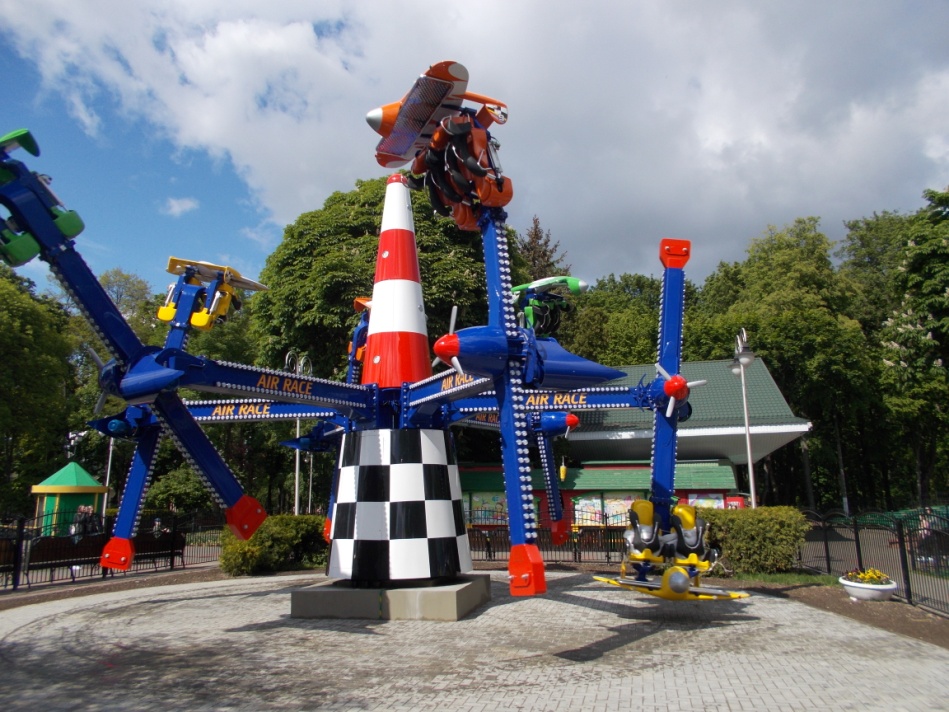 